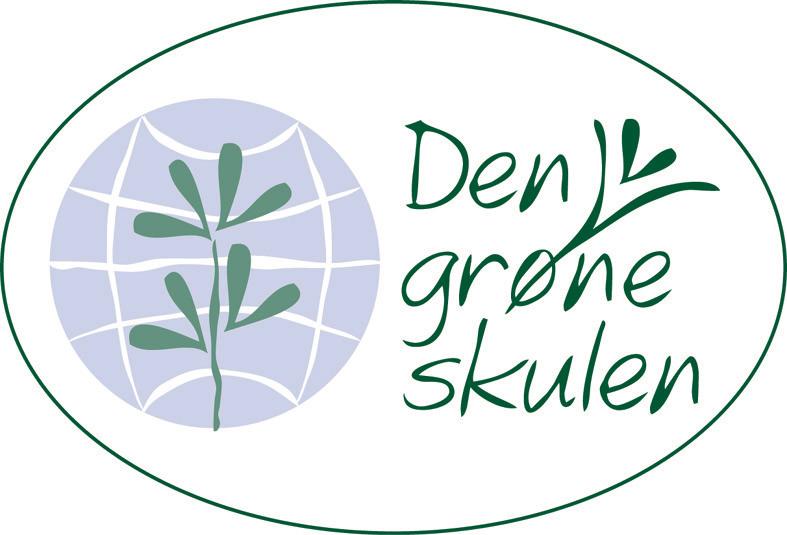 DIPLOMFor deltaking i Den grøne skulen.__________________________________________________________________________________Stad, dato_____________________________________Underskrift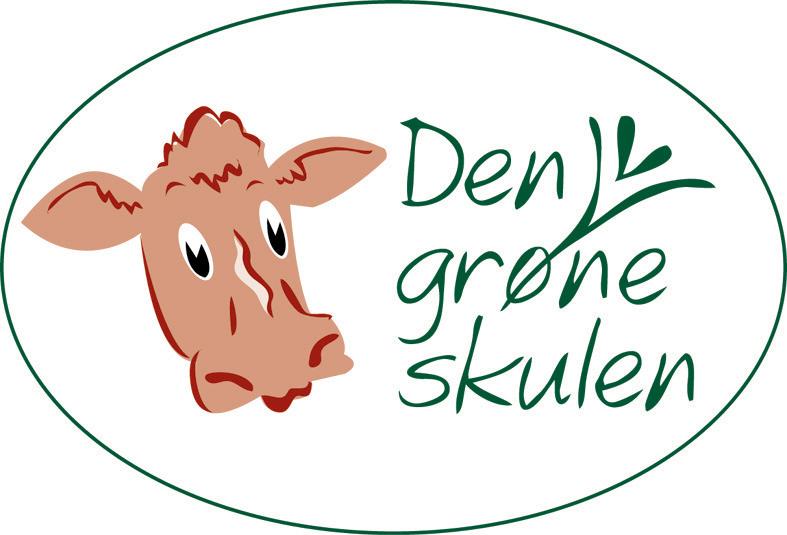 DIPLOMFor deltaking i Den grøne skulen.__________________________________________________________________________________Stad, dato_____________________________________Underskrift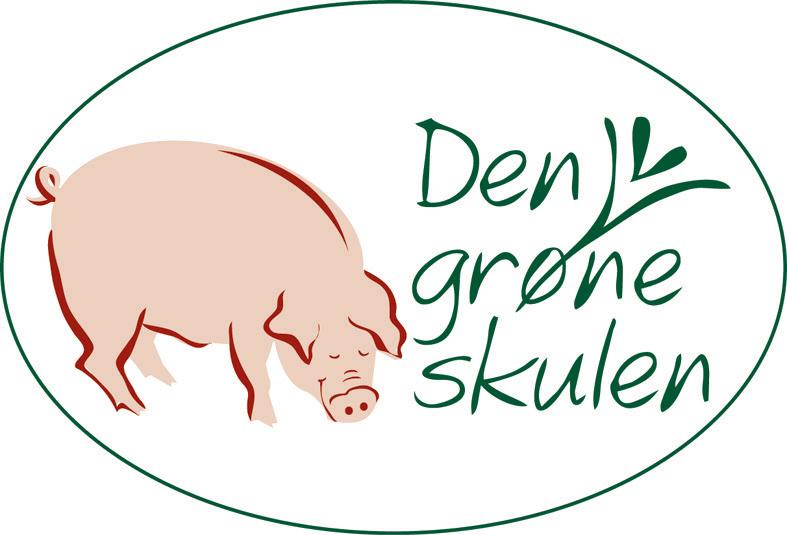 DIPLOMFor deltaking i Den grøne skulen.__________________________________________________________________________________Stad, dato_____________________________________Underskrift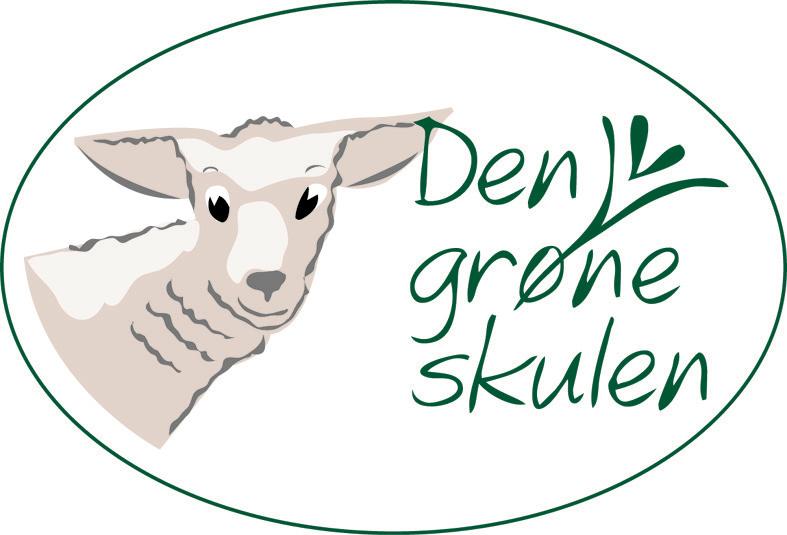 DIPLOMFor deltaking i Den grøne skulen.__________________________________________________________________________________Stad, dato_____________________________________Underskrift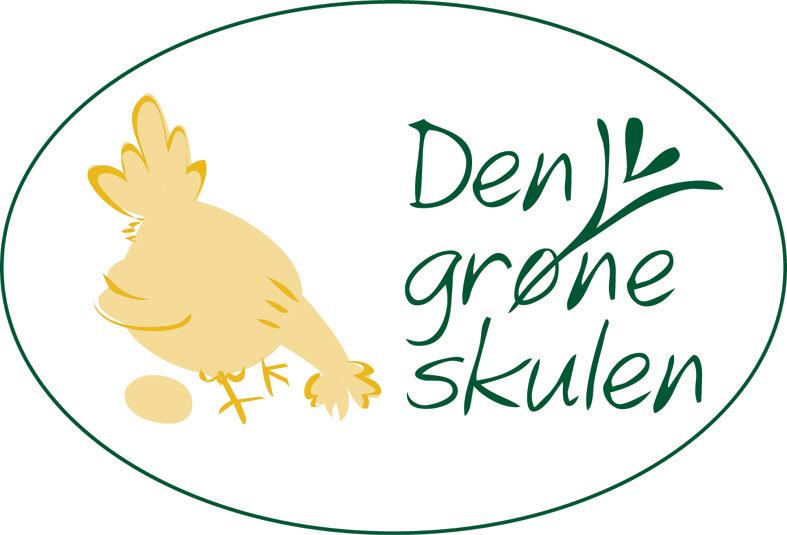 DIPLOMFor deltaking i Den grøne skulen.__________________________________________________________________________________Stad, dato_____________________________________Underskrift